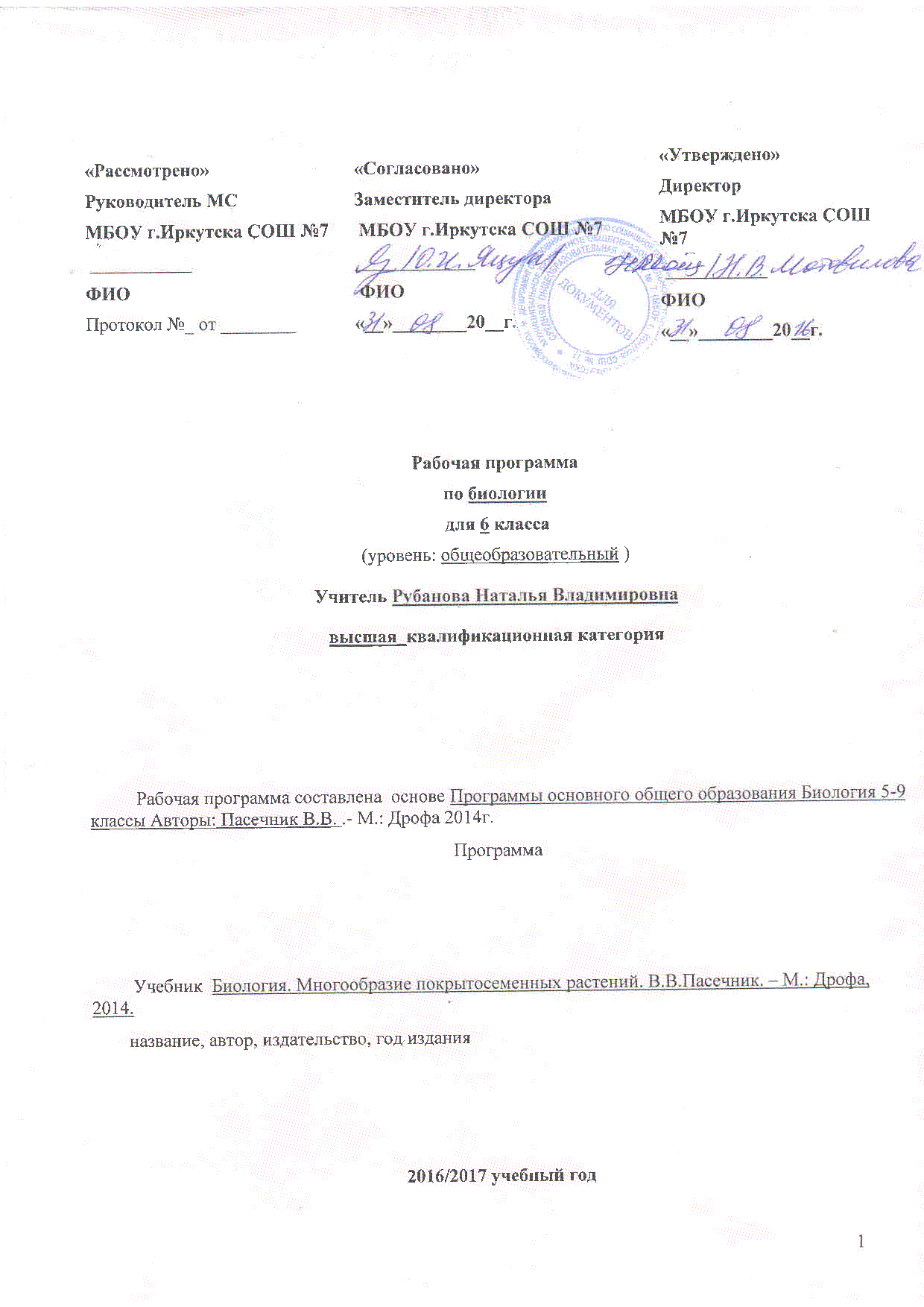 Пояснительная записка    Рабочая программа по биологии разработана на основе программы курса по биологии 6  класса  «Биология. Многообразие покрытосеменных растений»  В.В. Пасечника и др.  и включает в себя сведения о многообразии растительного мира.   Настоящая  программа  ориентирована  на использование учебника  В.В. Пасечник Биология. Многообразие покрытосеменных растений: Учебник для общеобразовательных учебных заведений. – М.: Дрофа.   Вид реализуемой программы – основная общеобразовательная.Образовательная программа школы на 2016-2017 учебный год.Учебный план школы на 2016-2017 учебный год.  Рабочая программа является основным документом («Закон РФ об образовании» ст.32 п.27). Программа конкретизирует содержание предметных тем Федерального государственного образовательного стандарта и дает распределение учебных часов по разделам курса.Цель курса:• социализация обучаемых как вхождение в мир культуры и социальных отношений, обеспечивающее включение учащихся в ту или иную группу или общность — носителя ее норм, ценностей, ориентации, осваиваемых в процессе знакомства с миром живой природы;• приобщение  к познавательной культуре как системе познавательных (научных) ценностей, накопленных обществом в сфере биологической науки.Задачи курса:ориентация в системе моральных норм и ценностей: признание высокой ценности жизни во всех ее проявлениях, здоровья своего и других людей; экологическое сознание; воспитание любви к природе;развитие  познавательных мотивов, направленных на получение нового знания о живой природе; познавательных качеств личности, связанных с усвоением основ научных знаний, овладением методами исследования природы, формированием интеллектуальных умений;овладение  ключевыми компетентностями: учебно-познавательными,      информационными, ценностно-смысловыми, коммуникативными;формирование  у учащихся познавательной культуры,
осваиваемой в процессе познавательной деятельности, и эстетической культуры как способности к эмоционально-ценностному отношению к объектам живой природы.Место курса биологии в базисном учебном плане.       Согласно действующему  учебному плану поурочное планирование предусматривает  в 6 классе обучение биологии в объеме 1 час  в неделю.      На основании примерных программ Минобразования РФ, содержащих требования к минимальному объему содержания учебного материала по биологии в 6  классах, в нем реализуется базисный уровень.      Содержание курса биологии в основной школе, включающее сведения о многообразии организмов, биологической природе и социальной сущности человека, служит основой для изучения общих биологических закономерностей, теорий, законов, гипотез в старшей школе, где особое значение приобретают мировоззренческие, теоретические понятия.
Таким образом, содержание курса в основной школе представляет собой важное неотъемлемое звено в системе непрерывного биологического образования, являющееся основой для последующей уровневой и профильной дифференциации.Общая характеристика учебного предмета      При изучении данного курса  учащиеся  получают  общие  представления  о  многообразии покрытосеменных растений – строении, процессах жизнедеятельности,  классификации  растений.    Учащиеся  должны   усвоить  и  применять  в  своей   деятельности  основные   положения   биологической  науки  о  строении   и  жизнедеятельности  организмов,  их  индивидуальном  и  историческом  развитии,  структуре,  функционировании,  многообразии   экологических  систем,  их  изменении  под  влиянием  деятельности  человека,  научиться  принимать  экологически   правильные  решения  в  области  природопользования.      Деятельность образовательного учреждения в обучении биологии направлена на  достижение обучающимися следующих личностных результатов:знание основных принципов и  правил отношения к живой природе, основ здорового образа жизни и здоровьесберегающих технологий;воспитание у учащихся чувства гордости за  российскую биологическую науку;реализация установок здорового образа жизни;сформированность познавательных интересов и мотивов, направленных на изучение живой природы; интеллектуальных умений (доказывать, строить рассуждения, анализировать, сравнивать, делать выводы и др.); эстетического отношения к живым объектам.Готовность учащихся к самостоятельным поступкам и действиям на благо природыМетапредметными результатами освоения выпускниками основной школы программы по биологии являются:овладение составляющими исследовательской  и  проектной деятельности, включая умения видеть проблему, ставить вопросы, выдвигать гипотезы, давать определения понятиям, классифицировать, наблюдать, проводить эксперименты, делать выводы и заключения, структурировать материал, объяснять, доказывать, защищать свои идеи;умение работать с разными источниками биологической информации: находить биологическую информацию в различных источниках (тексте учебника, научно-популярной литературе, биологических словарях и справочниках), анализировать и оценивать информацию, преобразовывать информацию из одной формы в другую;способность выбирать целевые и смысловые установки в своих действиях и поступках по отношению к живой природе, здоровью своему и окружающих;умение адекватно использовать речевые средства для дискуссии и аргументации своей позиции, сравнивать разные точки зрения, аргументировать свою точку зрения, отстаивать свою позицию.Изучение биологии в 6 классе направлено на формирование следующих компетенций:-учебно-познавательной- ценностно-ориентационной- рефлексивной- коммуникативной- информационной- социально –трудовой  Биологическое образование в школе строится с учетом принципов непрерывности (изучение биологии на протяжении всех лет обучения в школе), преемственности (учет положительного опыта, накопленного в отечественном и зарубежном биологическом образовании), вариативности (возможность реализации одного и того же содержания на базе различных научно-методических подходов), дифференциации (возможность для учащихся получать биологическую подготовку разного уровня в  соответствии с их индивидуальными особенностями).    В основу настоящей программы положена реализация системно – деятельностного  подхода, что предполагается за счет использования таких педагогических технологий в преподавании предмета, как дифференцированное обучение, КСО, проблемное обучение, ИКТ, ТРКМ, ЛОО. Использование этих технологий позволит более точно реализовать потребности учащихся в биологическом образовании   и поможет достичь определенных результатов освоения курса биологии 6 класса. Также предполагается использование самостоятельной деятельности учащихся, вовлечение их в игровую деятельность   Количество часов по рабочему плану – 34 часа, 1 час в неделюПредметные результаты освоения содержания курса- знание общих признаков биологических объектов: живых организмов; клеток и организмов растений, грибов и бактерий; растений и грибов своего региона; - сущность биологических процессов: обмен веществ и превращение энергии, питание, дыхание,  транспорт веществ, рост, развитие, размножение;- усложнения растений   в  процессе  эволюции; природные сообщества-приспособленность растений среде обитания;Умение находить:- в тексте учебника отличительные признаки основных систематических групп;- в биологических словарях и справочниках значения биологических терминов;- в различных источниках необходимую информацию о растениях; избирательно относиться к биологической информации, содержащейся в СМИ;Умение объяснять:- роль биологии в формировании современной естественнонаучной картины мира, в практической деятельности людей и самого ученика;- родство, общность происхождения и эволюцию растений (на основе сопоставления отдельных групп); роль растений в жизни человека и собственной деятельности;- взаимосвязь организмов и окружающей среды; роль биологического разнообразия в сохранении биосферы; необходимость защиты окружающей среды;Умение проводить простые биологические  исследования:- ставить биологические эксперименты, описывать и объяснять результаты опытов; наблюдать за ростом и развитием растений, сезонными изменениями в природе; рассматривать на готовых микропрепаратах и описывать биологические объекты;- по результатам наблюдений распознавать и описывать на таблицах основные части и органоиды клетки, органы; на живых объектах и таблицах  органы цветкового растения, растения разных отделов; наиболее распространенные растения своей местности, культурные растения, съедобные и ядовитые грибы, опасные для человека растения; выявлять приспособленность организмов к среде обитания;- сравнивать биологические объекты (клетки, ткани, организмы, представителей отдельных систематических групп) и делать выводы на основе  сравнения; определять  принадлежность биологических объектов к определенной систематической группе (классификация);- анализировать и оценивать влияние факторов окружающей среды, последствий  деятельности человека, собственных поступков на живые организмы и экосистемы;Использовать приобретенные знания и умения в практической деятельности и повседневной жизни для:- соблюдения мер профилактики заболеваний, вызываемых растениями, бактериями, грибами;- оказание первой помощи при отравлении ядовитыми грибами, растениями;- соблюдение правил поведения в окружающей среде;- выращивание и размножение культурных растений, уход за ними;Содержание учебного предметаСтроение и многообразие покрытосеменных растений (15 часов)Строение семян. Виды корней и типы корневых систем. Зоны корня. Условия произрастания и видоизменения корней. Побег и почки. Внешнее строение листа. Клеточное строение листа. Влияние факторов среды на строение листа. Видоизменение листьев. Строение стебля. Видоизменения побегов. Цветок. Соцветия. Плоды. Распространение плодов и семян.Жизнь растений (10 часов)Минеральное питание растений. Фотосинтез. Дыхание растений. Испарение воды растениями. Листопад. Передвижение воды и питательных веществ в растении. Прорастание семян. Способы размножения растений. Размножение споровых растений. Размножение голосеменных растений. Половое размножение покрытосеменных растений. Вегетативное размножение покрытосеменных растений.Классификация растений (6 часов)Основы систематики растений. Класс Двудольные. Семейства крестоцветные (Капустные) и Розоцветные. Класс Двудольные. Семейства Пасленовые, Мотыльковые (Бобовые) и Сложноцветные (Астровые). Класс Однодольные. Семейства Лилейные и Злаки. Культурные растения.Природные сообщества (3 часа)Растительные сообщества.  Развитие  и смена растительных сообществ. Влияние хозяйственной деятельности человека на растительный мир. Охрана растений.ОРГАНИЗАЦИЯ  ТЕКУЩЕГО  И  ПРОМЕЖУТОЧНОГО КОНТРОЛЯ  ЗНАНИЙ. Данный  перечень  контрольных,  самостоятельных  и  проверочных  работ,  зачетов  носит  примерный  характер.  Их  количество  может  измениться  в  зависимости  от  особенностей  конкретного  класса  и  наличия  учебного  времени.СПИСОК УЧЕБНОЙ ЛИТЕРАТУРЫ.6 классОсновная литератураВ.В.  Пасечник. Биология. Многообразие покрытосеменных растений. 6  кл.: Учебник для общеобразовательных учебных заведений. – М.: ДрофаДополнительная литература                                                       (д л я    у ч и т е л я)1.Рабочие программы. Биология. 5 -9 классы: учебно – методическое пособие/ сост. Г.М. Пальдяева. – 2-е изд., - М.: Дрофа, 2013  2. Биология. Многообразие покрытосеменных  растений. 6 кл.: рабочая тетрадь к учебнику В.В.Пасечника «Биология. Многообразие покрытосеменных  растений. 6 класс – м.: Дрофа, 20133. Борзова З.В. Дидактические материалы по биологии: Методическое пособие. – М.: ТЦ Сфера, 20054. Байбородова Л.В. Методика обучения биологии: Пособие для учителя. – М.: Гуманит. Изд. Центр ВЛАДОС, 2003.5. Биология / Сост. З.А. Власовой. – М.: Филолог. Об-во «Слово», Компания «Ключ – С», ТКО АСТ, 19956. Биология. 6 класс. Лучшие нестандартные  уроки: Пособие для учителя / Сост. Н.И. Сонин. – 2-е изд. – М.: Айрис – пресс, 20047. Галушкова Н.И. Биология. Бактерии. Грибы, Растения. 6 класс: Поурочные планы по учебнику Пасечника В.В.- Волгоград: учитель, 2005.  8. Дубинина Н.В., Пасечник В.В. Биология. 6 кл. Бактерии, грибы, растения        Тематическое  и поурочное  планирование к учебнику. Пособие для учителя. – М.:      Дрофа, 2000.  9. Демьянкова Е.Н. Биология: Мир растений: Задачи. Дополнительные материалы: 6 кл. – М.: Гуманит. Изд. Центр ВЛАДОС, 2007.  10. Ишкина И.Ф. Поурочные планы по учебнику Пасечника В.В. – Волгоград, 2002  11. Калинина А.А. Поурочные разработки по биологии. 6 класс. – М.: Вако, 2005.   12. Козлова Т.А. Биология в таблицах. 6-11 классы: справочное пособие. 2-е изд., стереотип. – М.: Дрофа, 2000(д л я   у ч а щ и х с я)    1.  Пасечник В.В. Биология. Многообразие покрытосеменных  растений. 6: рабочая тетрадь. 6 кл. – М.: Дрофа.      2. Трайтак Д.И. Книга для чтения по ботанике: Для учащихся 5-6 классов. – 2-е изд., перераб. – М.: Просвещение, 1985   3. Серия  « Я  познаю  мир».    4. Энциклопедия «Большая  серия знаний».   5. Интернет – ресурсыТЕМАТИЧЕСКОЕ ПЛАНИРОВАНИЕ  «БИОЛОГИЯ. МНОГООБРАЗИЕ ПОКРЫТОСЕМЕННЫХ РАСТЕНИЙ 6 КЛАСС»Планирование составлено на основе программы основного общего образования по биологии  5—9классы Авторы: В. В. Пасечник. В. Латюшин, Г. Г. Швецов.   Общее количество часов — 35, в неделю — 1час.Ресурсы уроков: учебник, тетрадь на печатной основе, электронное приложение к учебнику.№Название  разделаТема  контроляФорма  контроляПримерные  сроки  проведения1.2.3.4.5. 6.7.Строение и многооб разие покрытосеменных растенийСтроение и многооб разие покрытосеменных растенийСтроение и многооб разие покрытосеменных растенийЖизнь растенийЖизнь растенийЖизнь растенийКлассификация растенийПобег и почкиВлияние факторов среды на строение листьев.Строение и многооб разие покрытосемен ных растений.Передвижение воды и питательных веществ Вегетативное размножение растенийЖизнь растенийВажнейшие сельскохозяйственные растения Контрольный срезКонтрольный срезКонтрольная работаТестирование Контрольный срезКонтрольный тестПроверочная работа4-й урок раздела8 – й урок раздела15-й урок раздела4-й урок раздела4-й урок раздела11-й урок раздела6-й урок разделадата№ урокаТема урокаПрактическая частьОсновное содержание темы, термины и понятияПланируемые результаты  (в соответствии ФГОС)Планируемые результаты  (в соответствии ФГОС)Планируемые результаты  (в соответствии ФГОС)Планируемые результаты  (в соответствии ФГОС)Планируемые результаты  (в соответствии ФГОС)Планируемые результаты  (в соответствии ФГОС)Планируемые результаты  (в соответствии ФГОС)дата№ урокаТема урокаПрактическая частьОсновное содержание темы, термины и понятияпредметныепредметныеметапредметныеУУДметапредметныеУУДметапредметныеУУДличностныеличностныеРаздел 1. Строение и многообразие покрытосеменных растений (15 часов)Раздел 1. Строение и многообразие покрытосеменных растений (15 часов)Раздел 1. Строение и многообразие покрытосеменных растений (15 часов)Раздел 1. Строение и многообразие покрытосеменных растений (15 часов)Раздел 1. Строение и многообразие покрытосеменных растений (15 часов)Раздел 1. Строение и многообразие покрытосеменных растений (15 часов)Раздел 1. Строение и многообразие покрытосеменных растений (15 часов)Раздел 1. Строение и многообразие покрытосеменных растений (15 часов)Раздел 1. Строение и многообразие покрытосеменных растений (15 часов)Раздел 1. Строение и многообразие покрытосеменных растений (15 часов)Раздел 1. Строение и многообразие покрытосеменных растений (15 часов)Раздел 1. Строение и многообразие покрытосеменных растений (15 часов)1Строение семян двудольных растенийЛабораторная работа№1Изучение строения семян двудольных растенийСтроение семян Особенности строения семян двудольных растений.Определяют понятия «двудольные растения», «семядоля», «эндосперм», «зародыш», «семенная кожура», «микропиле»Определяют понятия «двудольные растения», «семядоля», «эндосперм», «зародыш», «семенная кожура», «микропиле»Познавательные УУД: умение работать с текстом, выделять в нем главное.Регулятивные УУД: умение организовать выполнение лабораторной работыКоммуникативные УУД: умение слушать учителя и отвечать на вопросы лабораторной  работы. Работают по плануПознавательные УУД: умение работать с текстом, выделять в нем главное.Регулятивные УУД: умение организовать выполнение лабораторной работыКоммуникативные УУД: умение слушать учителя и отвечать на вопросы лабораторной  работы. Работают по плануПознавательные УУД: умение работать с текстом, выделять в нем главное.Регулятивные УУД: умение организовать выполнение лабораторной работыКоммуникативные УУД: умение слушать учителя и отвечать на вопросы лабораторной  работы. Работают по плануумение соблюдать дисциплину на уроке, уважительно относиться к учителю и одноклассникам. умение соблюдать дисциплину на уроке, уважительно относиться к учителю и одноклассникам. 2Строение семян однодольных растенийЛабораторная работа№2Изучение строения семян однодольных растенийОсобенности строения семян однодольных растенийОпределяют понятия «однодольные растения», «семядоля», «эндосперм», «зародыш», «семенная кожура», «микропиле»Определяют понятия «однодольные растения», «семядоля», «эндосперм», «зародыш», «семенная кожура», «микропиле»Познавательные УУД: умение выбирать смысловые единицы текста и устанавливают отношения между нимиРегулятивные УУД:  Применяют инструктаж-памятку последовательности действий при проведении анализа строения семянКоммуникативные УУД Умеют слушать и слышать друг друга Умеют представлять конкретное содержание и сообщать его в устной формеПознавательные УУД: умение выбирать смысловые единицы текста и устанавливают отношения между нимиРегулятивные УУД:  Применяют инструктаж-памятку последовательности действий при проведении анализа строения семянКоммуникативные УУД Умеют слушать и слышать друг друга Умеют представлять конкретное содержание и сообщать его в устной формеПознавательные УУД: умение выбирать смысловые единицы текста и устанавливают отношения между нимиРегулятивные УУД:  Применяют инструктаж-памятку последовательности действий при проведении анализа строения семянКоммуникативные УУД Умеют слушать и слышать друг друга Умеют представлять конкретное содержание и сообщать его в устной формеумение применять полученные на уроке знания на практике. Потребность в справедливом оценивании своей работы и работы одноклассниковумение применять полученные на уроке знания на практике. Потребность в справедливом оценивании своей работы и работы одноклассников3Виды корней. Типы корневых системЛабораторная работа№3 Виды корней. Стержневые и мочковатые корневые системыФункции корня. Главный, боковые и придаточные корни. Стержневая и мочковатая корневые системы.Функции корня. Главный, боковые и придаточные корни. Стержневая и мочковатая корневые системы.Функции корня. Главный, боковые и придаточные корни. Стержневая и мочковатая корневые системы.Познавательные УУД: Анализируют виды корней и типы корневых системРегулятивные УУД: умение организовать выполнение заданий учителя согласно установленным правилам работы в кабинете. Развитие навыков самооценки и самоанализа.Коммуникативные УУД: Обмениваются знаниями для принятия эффективных совместных решенийПознавательные УУД: Анализируют виды корней и типы корневых системРегулятивные УУД: умение организовать выполнение заданий учителя согласно установленным правилам работы в кабинете. Развитие навыков самооценки и самоанализа.Коммуникативные УУД: Обмениваются знаниями для принятия эффективных совместных решенийПознавательные УУД: Анализируют виды корней и типы корневых системРегулятивные УУД: умение организовать выполнение заданий учителя согласно установленным правилам работы в кабинете. Развитие навыков самооценки и самоанализа.Коммуникативные УУД: Обмениваются знаниями для принятия эффективных совместных решенийУченик осмысленно относится к тому, что делает, знает для чего он это делает,Ученик осмысленно относится к тому, что делает, знает для чего он это делает,4Строение корнейЛабораторная работа№4Корневой чехлик и корневые волоскиУчастки (зоны) корня. Внешнее и внутреннее строение корня. Определяют понятия «корневой чехлик», «корневой волосок», «зона деления», «зона растяжения», «зона всасывания», «зона проведения».Определяют понятия «корневой чехлик», «корневой волосок», «зона деления», «зона растяжения», «зона всасывания», «зона проведения».Познавательные УУД:. умение выделять главное в тексте, грамотно формулировать вопросы, рРегулятивные УУД: Устанавливают цели лабораторной работы  Анализируют строение  клеток коряКоммуникативные УУДумение работать в составе группПознавательные УУД:. умение выделять главное в тексте, грамотно формулировать вопросы, рРегулятивные УУД: Устанавливают цели лабораторной работы  Анализируют строение  клеток коряКоммуникативные УУДумение работать в составе группПознавательные УУД:. умение выделять главное в тексте, грамотно формулировать вопросы, рРегулятивные УУД: Устанавливают цели лабораторной работы  Анализируют строение  клеток коряКоммуникативные УУДумение работать в составе группосознание возможности участия каждого человека в научных исследованияхосознание возможности участия каждого человека в научных исследованиях5Условия произрастания и видоизменения корнейПриспособления корней к условиям существования.Видоизменения корнейОпределяют понятия «корнеплоды», «корневые клубни», «воздушные корни», «дыхательные корни».Определяют понятия «корнеплоды», «корневые клубни», «воздушные корни», «дыхательные корни».Познавательные УУД:умение работать с различными источниками информации, преобразовывать ее из одной формы в другую, выделять главное в тексте, структурировать учебный материал.Регулятивные УУД: Устанавливают причинно-следственные связи между условиями существования и видоизменениями корнейКоммуникативные УУДумение воспринимать информацию на слух, отвечать на вопросы учителяПознавательные УУД:умение работать с различными источниками информации, преобразовывать ее из одной формы в другую, выделять главное в тексте, структурировать учебный материал.Регулятивные УУД: Устанавливают причинно-следственные связи между условиями существования и видоизменениями корнейКоммуникативные УУДумение воспринимать информацию на слух, отвечать на вопросы учителяПознавательные УУД:умение работать с различными источниками информации, преобразовывать ее из одной формы в другую, выделять главное в тексте, структурировать учебный материал.Регулятивные УУД: Устанавливают причинно-следственные связи между условиями существования и видоизменениями корнейКоммуникативные УУДумение воспринимать информацию на слух, отвечать на вопросы учителяумение соблюдать дисциплину на уроке, уважительно относиться к учителю и одноклассникам.умение соблюдать дисциплину на уроке, уважительно относиться к учителю и одноклассникам.6Побег. Почки и их строение. Рост и развитие побегаЛабораторная работа№5 Строение почек. Расположение почек на стеблеПобег. Листорасположение. Строение почек. Расположение почек на стебле. Рост и развитие побега. Определяют понятия «побег», «почка», «верхушечная почка», «пазушная почка», придаточная почка», «вегетативная почка», «генеративная почка», «конус нарастания», «узел», «междоузлие», «пазуха листа», «очередное листорасположение», «супротивное листорасположение», «мутовчатое расположение». Определяют понятия «побег», «почка», «верхушечная почка», «пазушная почка», придаточная почка», «вегетативная почка», «генеративная почка», «конус нарастания», «узел», «междоузлие», «пазуха листа», «очередное листорасположение», «супротивное листорасположение», «мутовчатое расположение». Познавательные УУД:умение структурировать учебный материал, выделять в нем главное..Регулятивные УУД: Анализируют результаты лабораторной работы и наблюдений за ростом и развитием побегаКоммуникативные УУД умение работать в группах, обмениваться информацией с одноклассникамиПознавательные УУД:умение структурировать учебный материал, выделять в нем главное..Регулятивные УУД: Анализируют результаты лабораторной работы и наблюдений за ростом и развитием побегаКоммуникативные УУД умение работать в группах, обмениваться информацией с одноклассникамиПознавательные УУД:умение структурировать учебный материал, выделять в нем главное..Регулятивные УУД: Анализируют результаты лабораторной работы и наблюдений за ростом и развитием побегаКоммуникативные УУД умение работать в группах, обмениваться информацией с одноклассникамиосознание возможности участия каждого человека в научных исследованиях, формирование бережного отношения к окружающей природеосознание возможности участия каждого человека в научных исследованиях, формирование бережного отношения к окружающей природе7Внешнее строение листаЛабораторная работа№6 Листья простые и сложные, их жилкование и листорасположениеВнешнее строение листа. Форма листа. Листья простые и сложные. Жилкование листьев. Определяют понятия «листовая пластинка», «черешок», «черешковый лист», «сидячий лист», «простой лист», «сложный лист», «сетчатое жилкование», «параллельное жилкование», «дуговое жилкованиеОпределяют понятия «листовая пластинка», «черешок», «черешковый лист», «сидячий лист», «простой лист», «сложный лист», «сетчатое жилкование», «параллельное жилкование», «дуговое жилкованиеПознавательные УУД:Устанавливают цели лабораторной работы  АнализируютувиденноеРегулятивные УУД: Заполняют таблицу по результатам изучения различных листьевКоммуникативные УУД Обмениваются знаниями для принятия эффективных совместных решений Умеют представлять конкретное содержание и сообщать егоПознавательные УУД:Устанавливают цели лабораторной работы  АнализируютувиденноеРегулятивные УУД: Заполняют таблицу по результатам изучения различных листьевКоммуникативные УУД Обмениваются знаниями для принятия эффективных совместных решений Умеют представлять конкретное содержание и сообщать егоПознавательные УУД:Устанавливают цели лабораторной работы  АнализируютувиденноеРегулятивные УУД: Заполняют таблицу по результатам изучения различных листьевКоммуникативные УУД Обмениваются знаниями для принятия эффективных совместных решений Умеют представлять конкретное содержание и сообщать егоЭстетическое восприятие природыЭстетическое восприятие природы8Клеточное строение листа. Видоизменение листьевЛабораторные работы №7Строение кожицы листаКлеточное строение листаСтроение кожицы листа, строение мякоти листа. Влияние факторов среды на строение листа.Определяют понятия «кожица листа», «устьица», «хлоропласты», «столбчатая ткань листа», «губчатая ткань листа», « мякоть листа», «проводящий пучок», «сосуды», « ситовидные трубки», «волокна», «световые листья», «теневые листья», «видоизменения листьев».Определяют понятия «кожица листа», «устьица», «хлоропласты», «столбчатая ткань листа», «губчатая ткань листа», « мякоть листа», «проводящий пучок», «сосуды», « ситовидные трубки», «волокна», «световые листья», «теневые листья», «видоизменения листьев».Познавательные УУД:. Устанавливают цели лабораторной работы  АнализируютувиденноеРегулятивные УУД: Выполняют лабораторные работы и обсуждают их результаты Коммуникативные УУДУумеют слушать и слышать друг друга Познавательные УУД:. Устанавливают цели лабораторной работы  АнализируютувиденноеРегулятивные УУД: Выполняют лабораторные работы и обсуждают их результаты Коммуникативные УУДУумеют слушать и слышать друг друга Познавательные УУД:. Устанавливают цели лабораторной работы  АнализируютувиденноеРегулятивные УУД: Выполняют лабораторные работы и обсуждают их результаты Коммуникативные УУДУумеют слушать и слышать друг друга умение соблюдать дисциплину на уроке, уважительно относиться к учителю и одноклассникам.умение соблюдать дисциплину на уроке, уважительно относиться к учителю и одноклассникам.9Строение стебля. Многообразие стеблейЛабораторная работа №8Внутреннее строение ветки дереваСтроение стебля. Многообразие стеблей Определяют понятия «травянистый стебель», «деревянистый стебель», «прямостоячий стебель», «вьющийся стебель», «лазающий стебель», «ползучий стебель», «чечевички», «пробка», «кора», «луб», «ситовидные трубки», « лубяные волокна», «камбий», «древесина», «сердцевина», «сердцевинные лучи».Определяют понятия «травянистый стебель», «деревянистый стебель», «прямостоячий стебель», «вьющийся стебель», «лазающий стебель», «ползучий стебель», «чечевички», «пробка», «кора», «луб», «ситовидные трубки», « лубяные волокна», «камбий», «древесина», «сердцевина», «сердцевинные лучи».Познавательные УУД:Умеют выбирать смысловые единицы текста и устанавливать отношения между ними.Регулятивные УУД: Выполняют лабораторную работу и обсуждают ее результаты Коммуникативные УУД Интересуются чужим мнением и высказывают свое Умеют слушать и слышать друг другаПознавательные УУД:Умеют выбирать смысловые единицы текста и устанавливать отношения между ними.Регулятивные УУД: Выполняют лабораторную работу и обсуждают ее результаты Коммуникативные УУД Интересуются чужим мнением и высказывают свое Умеют слушать и слышать друг другаПознавательные УУД:Умеют выбирать смысловые единицы текста и устанавливать отношения между ними.Регулятивные УУД: Выполняют лабораторную работу и обсуждают ее результаты Коммуникативные УУД Интересуются чужим мнением и высказывают свое Умеют слушать и слышать друг друга формирование бережного отношения к окружающей природе формирование бережного отношения к окружающей природе10Видоизменение побеговЛабораторная работа №9Изучение видоизмененных побегов (корневище, клубень, луковица)Строение и функции видоизмененных побеговОпределяют понятия «видоизмененный побег», «корневище», «клубень», «луковица».Определяют понятия «видоизмененный побег», «корневище», «клубень», «луковица».Познавательные УУД: знакомятся с видоизмененными побегами -клубнем и луковицейРегулятивные УУД: Выполняют лабораторную работу и обсуждают ее результатыКоммуникативные УУД Обмениваются знаниями для принятия эффективных совместных решений Умеют представлять конкретное содержание и сообщать его в письменной и устной форме Познавательные УУД: знакомятся с видоизмененными побегами -клубнем и луковицейРегулятивные УУД: Выполняют лабораторную работу и обсуждают ее результатыКоммуникативные УУД Обмениваются знаниями для принятия эффективных совместных решений Умеют представлять конкретное содержание и сообщать его в письменной и устной форме Познавательные УУД: знакомятся с видоизмененными побегами -клубнем и луковицейРегулятивные УУД: Выполняют лабораторную работу и обсуждают ее результатыКоммуникативные УУД Обмениваются знаниями для принятия эффективных совместных решений Умеют представлять конкретное содержание и сообщать его в письменной и устной форме осознание возможности участия каждого человека в научных исследованияхосознание возможности участия каждого человека в научных исследованиях11Цветок и его строениеЛабораторная работа №10Изучение строения цветкаСтроение цветка. Венчик цветка. Чашечка цветка. Околоцветник. Строение тычинки и пестика. Растения однодомные и двудомные. Формула цветка. Определяют понятия «пестик», «тычинка», «лепестки», «венчик», «чашелистики», « чашечка», «цветоножка», «цветоложе», «простой околоцветник», «двойной околоцветник», «тычиночная нить», «пыльник», «рыльце», «столбик», «завязь», «семязачаток», «однодомные растения», «двудомные растения».Определяют понятия «пестик», «тычинка», «лепестки», «венчик», «чашелистики», « чашечка», «цветоножка», «цветоложе», «простой околоцветник», «двойной околоцветник», «тычиночная нить», «пыльник», «рыльце», «столбик», «завязь», «семязачаток», «однодомные растения», «двудомные растения».Познавательные УУД:: умение работать с различными источниками информации\, выделять главное в тексте, структурировать учебный материал, грамотно формулировать вопросы.Регулятивные УУД: Выполняют лабораторную работу и обсуждают ее результатыКоммуникативные УУДОбмениваются знаниями для принятия эффективных совместных решенийПознавательные УУД:: умение работать с различными источниками информации\, выделять главное в тексте, структурировать учебный материал, грамотно формулировать вопросы.Регулятивные УУД: Выполняют лабораторную работу и обсуждают ее результатыКоммуникативные УУДОбмениваются знаниями для принятия эффективных совместных решенийПознавательные УУД:: умение работать с различными источниками информации\, выделять главное в тексте, структурировать учебный материал, грамотно формулировать вопросы.Регулятивные УУД: Выполняют лабораторную работу и обсуждают ее результатыКоммуникативные УУДОбмениваются знаниями для принятия эффективных совместных решенийЭстетическое восприятие природыЭстетическое восприятие природы12СоцветияЛабораторная работа №11Ознакомление с различными видами соцветийВиды соцветий. Значение соцветийПознавательные УУД:Знакомятся с простыми и сложными соцветиями, делают вывод о биологическом значении соцветийРегулятивные УУД: Выполняют лабораторную работу. Заполняют таблицу по результатам работы с текстом учебника и дополнительной литературойКоммуникативные УУД  Учатся самостоятельно организовывать учебное взаимодействие в группе Познавательные УУД:Знакомятся с простыми и сложными соцветиями, делают вывод о биологическом значении соцветийРегулятивные УУД: Выполняют лабораторную работу. Заполняют таблицу по результатам работы с текстом учебника и дополнительной литературойКоммуникативные УУД  Учатся самостоятельно организовывать учебное взаимодействие в группе Познавательные УУД:Знакомятся с простыми и сложными соцветиями, делают вывод о биологическом значении соцветийРегулятивные УУД: Выполняют лабораторную работу. Заполняют таблицу по результатам работы с текстом учебника и дополнительной литературойКоммуникативные УУД  Учатся самостоятельно организовывать учебное взаимодействие в группе Эстетическое восприятие природыЭстетическое восприятие природы13Плоды и их классификацияЛабораторная работа №12Ознакомление с сухими и сочными плодамиСтроение плодов. Классификация плодов. Определяют понятия «околоплодник», «простые плоды», «сборные плоды», «сухие плоды», «сочные плоды», «односемянные плоды», «многосемянные плоды», «ягода», « костянка», «орех», « зерновка», «семянка», «боб», «стручок», «коробочка», «соплодие».Определяют понятия «околоплодник», «простые плоды», «сборные плоды», «сухие плоды», «сочные плоды», «односемянные плоды», «многосемянные плоды», «ягода», « костянка», «орех», « зерновка», «семянка», «боб», «стручок», «коробочка», «соплодие». Познавательные УУД:Знакомятся с классификацией плодовРегулятивные УУД: Выполняют лабораторную работу. Анализируют и сравнивают различные плодыКоммуникативные УУДОбсуждают результаты работы Вступают в диалог, участвуют в коллективном обсуждении Познавательные УУД:Знакомятся с классификацией плодовРегулятивные УУД: Выполняют лабораторную работу. Анализируют и сравнивают различные плодыКоммуникативные УУДОбсуждают результаты работы Вступают в диалог, участвуют в коллективном обсуждении Познавательные УУД:Знакомятся с классификацией плодовРегулятивные УУД: Выполняют лабораторную работу. Анализируют и сравнивают различные плодыКоммуникативные УУДОбсуждают результаты работы Вступают в диалог, участвуют в коллективном обсужденииЗнакомясь с плодами, делают вывод о их многообразии, и использовании их в пищу. Осознают важность этих знаний для сохранения здоровьяЗнакомясь с плодами, делают вывод о их многообразии, и использовании их в пищу. Осознают важность этих знаний для сохранения здоровья14Распространение плодов и семянСпособы распространения плодов и семян. Приспособления, выработавшиеся у плодов и семян в связи с различными способами распространенияПознавательные УУД:Наблюдают за способами распространения плодов и семян в природе Работают с текстом учебника, коллекциями, гербарными экземплярами.Регулятивные УУД: Выделяют и осознают то, что уже усвоено и что еще подлежит усвоению, осознают качество и уровень усвоенияКоммуникативные УУД Готовят сообщение «Способы распространения плодов и семян и их значение для растений»Познавательные УУД:Наблюдают за способами распространения плодов и семян в природе Работают с текстом учебника, коллекциями, гербарными экземплярами.Регулятивные УУД: Выделяют и осознают то, что уже усвоено и что еще подлежит усвоению, осознают качество и уровень усвоенияКоммуникативные УУД Готовят сообщение «Способы распространения плодов и семян и их значение для растений»Познавательные УУД:Наблюдают за способами распространения плодов и семян в природе Работают с текстом учебника, коллекциями, гербарными экземплярами.Регулятивные УУД: Выделяют и осознают то, что уже усвоено и что еще подлежит усвоению, осознают качество и уровень усвоенияКоммуникативные УУД Готовят сообщение «Способы распространения плодов и семян и их значение для растений»Устанавливают рабочие отношения, учатся эффективно сотрудничать и способствовать продуктивной кооперацииУстанавливают рабочие отношения, учатся эффективно сотрудничать и способствовать продуктивной кооперации15Контрольная работа №1 по теме. Строение и многообразие покрытосеменных растенийКонтрольная работа №1 по теме. Строение и многообразие покрытосеменных растенийКонтрольная работа №1 по теме. Строение и многообразие покрытосеменных растенийКонтрольная работа №1 по теме. Строение и многообразие покрытосеменных растенийСистематизация и обобщение понятий раздела. Контроль знанийСистематизация и обобщение понятий раздела. Контроль знанийРаботают с учебником, рабочей тетрадью и дидактическими материаламиРаботают с учебником, рабочей тетрадью и дидактическими материаламиРаботают с учебником, рабочей тетрадью и дидактическими материаламиУчатся применять полученные на уроке знания на практикеУчатся применять полученные на уроке знания на практикеРаздел 2. Жизнь растений (10 часов)Раздел 2. Жизнь растений (10 часов)Раздел 2. Жизнь растений (10 часов)Раздел 2. Жизнь растений (10 часов)Раздел 2. Жизнь растений (10 часов)Раздел 2. Жизнь растений (10 часов)Раздел 2. Жизнь растений (10 часов)Раздел 2. Жизнь растений (10 часов)Раздел 2. Жизнь растений (10 часов)Раздел 2. Жизнь растений (10 часов)Раздел 2. Жизнь растений (10 часов)Раздел 2. Жизнь растений (10 часов)Раздел 2. Жизнь растений (10 часов)Раздел 2. Жизнь растений (10 часов)Раздел 2. Жизнь растений (10 часов)16Минеральное питание растенийПочвенное питание растений. Поглощение воды и минеральных веществ. Управление почвеннымпитанием растений. Минеральные и органические удобрения. Способы, сроки и дозы внесения удобрений. Определяют понятия «минеральное питание», «корневое давление», «почва», «плодородие», «удобрение».Определяют понятия «минеральное питание», «корневое давление», «почва», «плодородие», «удобрение».Познавательные УУД:.Выделяют существенные признаки почвенного питания растений. Объясняют необходимость восполнения запаса питательных веществ в почве путём внесения удобрений. Регулятивные УУД: Учатся самостоятельно обнаруживать учебную проблему, определять цель учебной деятельностиКоммуникативные УУД  Оценивают вред, наиносимый окружающей среде использованием значительных доз удобрений.Познавательные УУД:.Выделяют существенные признаки почвенного питания растений. Объясняют необходимость восполнения запаса питательных веществ в почве путём внесения удобрений. Регулятивные УУД: Учатся самостоятельно обнаруживать учебную проблему, определять цель учебной деятельностиКоммуникативные УУД  Оценивают вред, наиносимый окружающей среде использованием значительных доз удобрений.Познавательные УУД:.Выделяют существенные признаки почвенного питания растений. Объясняют необходимость восполнения запаса питательных веществ в почве путём внесения удобрений. Регулятивные УУД: Учатся самостоятельно обнаруживать учебную проблему, определять цель учебной деятельностиКоммуникативные УУД  Оценивают вред, наиносимый окружающей среде использованием значительных доз удобрений. Понимают вред, наносимый окружающей среде использованием значительных доз удобрений. Знакомятся с мерами охраны природной среды Понимают вред, наносимый окружающей среде использованием значительных доз удобрений. Знакомятся с мерами охраны природной среды17ФотосинтезФотосинтез. Хлоропласты, хлорофилл, их роль в фотосинтезе. Управление фотосинтезом растений: условия, влияющие на интенсивность фотосинтеза.. Роль растений в образовании и накоплении органических веществ и кислорода на Земле Значение фотосинтезаРоль растений в образовании и накоплении органических веществ и кислорода на Земле Значение фотосинтезаПознавательные УУД:.Выявляют приспособленность растений к использованию света в процессе фотосинтеза. Определяют условия протекания фотосинтеза.Регулятивные УУД: Принимают познавательную цель, сохраняют ее при выполнении учебных действий Коммуникативные УУДИнтересуются чужим мнением и высказывают свое . Умеют слушать и слышать друг друга делать выводыПознавательные УУД:.Выявляют приспособленность растений к использованию света в процессе фотосинтеза. Определяют условия протекания фотосинтеза.Регулятивные УУД: Принимают познавательную цель, сохраняют ее при выполнении учебных действий Коммуникативные УУДИнтересуются чужим мнением и высказывают свое . Умеют слушать и слышать друг друга делать выводыПознавательные УУД:.Выявляют приспособленность растений к использованию света в процессе фотосинтеза. Определяют условия протекания фотосинтеза.Регулятивные УУД: Принимают познавательную цель, сохраняют ее при выполнении учебных действий Коммуникативные УУДИнтересуются чужим мнением и высказывают свое . Умеют слушать и слышать друг друга делать выводыОбъясняют значение фотосинтеза и роль растений в природе и жизни человекаОбъясняют значение фотосинтеза и роль растений в природе и жизни человека18Дыхание растений «транспирация», «устьица» Дыхание растений, его сущность Роль устьиц, чечевичек и межклетников в газообмене у растений. Взаимосвязь процессов дыхания и фотосинтезаДыхание растений, его сущность Роль устьиц, чечевичек и межклетников в газообмене у растений. Взаимосвязь процессов дыхания и фотосинтезаПознавательные УУД:Выделяют существенные признаки дыхания Регулятивные УУД: Объясняют роль дыхания в процессе обмена веществ. Объясняют роли кислорода в процессе дыхания. Раскрывают значение дыхания в жизни растений.Коммуникативные УУДВступают в диалог, участвуют в коллективном обсужденииПознавательные УУД:Выделяют существенные признаки дыхания Регулятивные УУД: Объясняют роль дыхания в процессе обмена веществ. Объясняют роли кислорода в процессе дыхания. Раскрывают значение дыхания в жизни растений.Коммуникативные УУДВступают в диалог, участвуют в коллективном обсужденииПознавательные УУД:Выделяют существенные признаки дыхания Регулятивные УУД: Объясняют роль дыхания в процессе обмена веществ. Объясняют роли кислорода в процессе дыхания. Раскрывают значение дыхания в жизни растений.Коммуникативные УУДВступают в диалог, участвуют в коллективном обсужденииУстанавливают взаимосвязь процессов дыхания и фотосинтезаУстанавливают взаимосвязь процессов дыхания и фотосинтеза19Испарение воды растениями. ЛистопадЛистопад, условия, влияющие на испарение, значение испаренияИспарение воды растениями, его значение. Листопад, его значение. Осенняя окраска листьевИспарение воды растениями, его значение. Листопад, его значение. Осенняя окраска листьевПознавательные УУД:Определяют значение испарения воды и листопада в жизни растенийРегулятивные УУД: Выделяют и осознают то, что уже усвоено и что еще подлежит усвоению, осознают качество и уровень усвоенияКоммуникативные УУДАдекватно используют речевые средства для дискуссии и аргументации своей позицииПознавательные УУД:Определяют значение испарения воды и листопада в жизни растенийРегулятивные УУД: Выделяют и осознают то, что уже усвоено и что еще подлежит усвоению, осознают качество и уровень усвоенияКоммуникативные УУДАдекватно используют речевые средства для дискуссии и аргументации своей позицииПознавательные УУД:Определяют значение испарения воды и листопада в жизни растенийРегулятивные УУД: Выделяют и осознают то, что уже усвоено и что еще подлежит усвоению, осознают качество и уровень усвоенияКоммуникативные УУДАдекватно используют речевые средства для дискуссии и аргументации своей позицииумение соблюдать дисциплину на уроке, уважительно относиться к учителю и одноклассникам. Эстетическое восприятие природы. умение соблюдать дисциплину на уроке, уважительно относиться к учителю и одноклассникам. Эстетическое восприятие природы. 20Передвижение воды и питательных веществ в растенииЛабораторная работа №13Передвижение веществ по побегу растенияПередвижение веществ в растении. Транспорт веществ как составная часть обмена веществ. Проводящая функция стебля. Передвижение воды, минеральных и органических веществ в растении. Запасание органических веществ в органах растений, их использование на процессы жизнедеятельности. Защита растений от поврежденийПроводят биологические эксперименты по изучению процессов жизнедеятельности организмов и объясняют их результаты. Приводят доказательства (аргументация) необходимости защиты растений от поврежденийПроводят биологические эксперименты по изучению процессов жизнедеятельности организмов и объясняют их результаты. Приводят доказательства (аргументация) необходимости защиты растений от поврежденийПознавательные УУД:Объясняют роль транспорта веществ в процессе обмена веществ. Объясняют механизм осуществления проводящей функции стебля. Объясняют особенности передвижения воды, минеральных и органических веществ в растениях.Регулятивные УУД: Анализируют информацию о процессах протекающих в растенииКоммуникативные УУДПроявляют готовность к обсуждению разных точек зрения и выработке общей (групповой) позицииПознавательные УУД:Объясняют роль транспорта веществ в процессе обмена веществ. Объясняют механизм осуществления проводящей функции стебля. Объясняют особенности передвижения воды, минеральных и органических веществ в растениях.Регулятивные УУД: Анализируют информацию о процессах протекающих в растенииКоммуникативные УУДПроявляют готовность к обсуждению разных точек зрения и выработке общей (групповой) позицииПознавательные УУД:Объясняют роль транспорта веществ в процессе обмена веществ. Объясняют механизм осуществления проводящей функции стебля. Объясняют особенности передвижения воды, минеральных и органических веществ в растениях.Регулятивные УУД: Анализируют информацию о процессах протекающих в растенииКоммуникативные УУДПроявляют готовность к обсуждению разных точек зрения и выработке общей (групповой) позицииОсознание необходимости бережного отношения к окружающей природе.Осознание необходимости бережного отношения к окружающей природе.21Прорастание семянЛабораторная работа №14 Определение всхожести семян растений и их посевРоль семян в жизни растений.. .  Условия, необходимые для прорастания семян. Посев семян. Рост и питание проростков.  Условия, необходимые для прорастания семян. Посев семян. Рост и питание проростковПознавательные УУД:. Объясняют роль семян в жизни растенийРегулятивные УУД: Выявляют условия, необходимые для прорастания семян.Коммуникативные УУДРаботая по плану, сверять свои действия с целью и, при необходимости, исправлять ошибки самостоятельноПознавательные УУД:. Объясняют роль семян в жизни растенийРегулятивные УУД: Выявляют условия, необходимые для прорастания семян.Коммуникативные УУДРаботая по плану, сверять свои действия с целью и, при необходимости, исправлять ошибки самостоятельноПознавательные УУД:. Объясняют роль семян в жизни растенийРегулятивные УУД: Выявляют условия, необходимые для прорастания семян.Коммуникативные УУДРаботая по плану, сверять свои действия с целью и, при необходимости, исправлять ошибки самостоятельноОбосновывают необходимость соблюдения сроков и правил проведения посевных работОбосновывают необходимость соблюдения сроков и правил проведения посевных работ22Способы размножения растенийРазмножение организмов, его роль в преемственности поколений. Размножение как важнейшее свойство организмов. Способы размножения организмов. Бесполое размножение растений. Половое размножение, его особенности. Половые клетки. Оплодотворение. Раскрывают особенности и преимущества полового размножения по сравнению с бесполым. Объясняют значение полового размножения для потомства и эволюции органического мираРаскрывают особенности и преимущества полового размножения по сравнению с бесполым. Объясняют значение полового размножения для потомства и эволюции органического мираПознавательные УУД:Определяют значение размножения в жизни организмов. Характеризуют особенности бесполого размножения. Объясняют значение бесполого размножения.Регулятивные УУД: Принимают познавательную цель, сохраняют ее при выполнении учебных действий,Коммуникативные УУДПознавательные УУД:Определяют значение размножения в жизни организмов. Характеризуют особенности бесполого размножения. Объясняют значение бесполого размножения.Регулятивные УУД: Принимают познавательную цель, сохраняют ее при выполнении учебных действий,Коммуникативные УУДПознавательные УУД:Определяют значение размножения в жизни организмов. Характеризуют особенности бесполого размножения. Объясняют значение бесполого размножения.Регулятивные УУД: Принимают познавательную цель, сохраняют ее при выполнении учебных действий,Коммуникативные УУДПредставление о размножении как главном свойстве живого, обеспечивающем продолжение рода Значение полового размножения для потомства и эволюции органического мираПредставление о размножении как главном свойстве живого, обеспечивающем продолжение рода Значение полового размножения для потомства и эволюции органического мира23Размножение споровых растенийОпределяют понятия «заросток», «предросток», «зооспора», «спорангий».Размножение водорослей, мхов, папоротников. Половое и бесполое размножение у споровых. Чередование поколенийРазмножение водорослей, мхов, папоротников. Половое и бесполое размножение у споровых. Чередование поколенийПознавательные УУД:Объясняют роль условий среды для полового и бесполого размножения, а также значение чередования поколений у споровых растенийРегулятивные УУД: умение планировать свою работу при выполнении заданий учителя, делать выводы по результатам работы.Коммуникативные УУДумение слушать учителя, высказывать свое мнениеПознавательные УУД:Объясняют роль условий среды для полового и бесполого размножения, а также значение чередования поколений у споровых растенийРегулятивные УУД: умение планировать свою работу при выполнении заданий учителя, делать выводы по результатам работы.Коммуникативные УУДумение слушать учителя, высказывать свое мнениеПознавательные УУД:Объясняют роль условий среды для полового и бесполого размножения, а также значение чередования поколений у споровых растенийРегулятивные УУД: умение планировать свою работу при выполнении заданий учителя, делать выводы по результатам работы.Коммуникативные УУДумение слушать учителя, высказывать свое мнениеПонимание роли половых клеток в размножении живых организмов.Представление о родстве живых организмов, населяющих нашу планетуПонимание роли половых клеток в размножении живых организмов.Представление о родстве живых организмов, населяющих нашу планету24Размножение семенных растенийРазмножение голосеменных и покрытосеменных растений. Опыление. Способы опыления. Оплодотворение. Двойное оплодотворение. Образование плодов и семянОпределение понятий: «пыльца», «пыльцевая трубка», «пыльцевое зерно», «зародышевый мешок», «пыльцевход», «центральная клетка», «двойное оплодотворение», «опыление», «перекрестное опыление», «самоопыление», «искусственное опыление».Определение понятий: «пыльца», «пыльцевая трубка», «пыльцевое зерно», «зародышевый мешок», «пыльцевход», «центральная клетка», «двойное оплодотворение», «опыление», «перекрестное опыление», «самоопыление», «искусственное опыление».Познавательные УУД:Сравнивают различные способы опыления и их роли. Объясняют значение оплодотворения и образования плодов и семян.Регулятивные УУД: умение организовать выполнение заданий учителя согласно установленным правилам работы в кабинете, развитие навыков самооценки и самоанализаКоммуникативные УУДВступают в диалог, участвуют в коллективном обсуждении находят дополнительную информацию в ‘электронном приложенииПознавательные УУД:Сравнивают различные способы опыления и их роли. Объясняют значение оплодотворения и образования плодов и семян.Регулятивные УУД: умение организовать выполнение заданий учителя согласно установленным правилам работы в кабинете, развитие навыков самооценки и самоанализаКоммуникативные УУДВступают в диалог, участвуют в коллективном обсуждении находят дополнительную информацию в ‘электронном приложенииПознавательные УУД:Сравнивают различные способы опыления и их роли. Объясняют значение оплодотворения и образования плодов и семян.Регулятивные УУД: умение организовать выполнение заданий учителя согласно установленным правилам работы в кабинете, развитие навыков самооценки и самоанализаКоммуникативные УУДВступают в диалог, участвуют в коллективном обсуждении находят дополнительную информацию в ‘электронном приложенииПредставление о размножении как главном свойстве живого, обеспечивающем продолжение родаПредставление о размножении как главном свойстве живого, обеспечивающем продолжение рода25Вегетативное размножение покрытосеменных растенийЛабораторная работа№15 Вегетативное размножение комнатных растенийСпособы вегетативного размножения. Определяют понятия «черенок», «отпрыск», «отводок», «прививка», «культура тканей», «привой», «подвой». 	Определяют понятия «черенок», «отпрыск», «отводок», «прививка», «культура тканей», «привой», «подвой». 	Познавательные УУД:. Объясняют значение вегетативного размножения покрытосеменных растений и его использование человекомРегулятивные УУД: Составляют план и последовательность действийКоммуникативные УУДОбмениваются знаниями для принятия эффективных совместных решенийПознавательные УУД:. Объясняют значение вегетативного размножения покрытосеменных растений и его использование человекомРегулятивные УУД: Составляют план и последовательность действийКоммуникативные УУДОбмениваются знаниями для принятия эффективных совместных решенийПознавательные УУД:. Объясняют значение вегетативного размножения покрытосеменных растений и его использование человекомРегулятивные УУД: Составляют план и последовательность действийКоммуникативные УУДОбмениваются знаниями для принятия эффективных совместных решенийОтрабатывают умение работы с живыми объектами природыОтрабатывают умение работы с живыми объектами природыРаздел 3. Классификация растений (6 часов)Раздел 3. Классификация растений (6 часов)Раздел 3. Классификация растений (6 часов)Раздел 3. Классификация растений (6 часов)Раздел 3. Классификация растений (6 часов)Раздел 3. Классификация растений (6 часов)Раздел 3. Классификация растений (6 часов)Раздел 3. Классификация растений (6 часов)Раздел 3. Классификация растений (6 часов)Раздел 3. Классификация растений (6 часов)Раздел 3. Классификация растений (6 часов)Раздел 3. Классификация растений (6 часов)Раздел 3. Классификация растений (6 часов)Раздел 3. Классификация растений (6 часов)Раздел 3. Классификация растений (6 часов)26Систематика растенийОсновные систематические категории: вид, род, семейство, класс, отдел, царство. Знакомство с классификацией цветковых растенийОпределяют понятия «вид», «род», «семейство», «класс», «отдел», «царство».Определяют понятия «вид», «род», «семейство», «класс», «отдел», «царство».Познавательные УУД: Выделяют признаки, характерные для двудольных и однодольных растенийРегулятивные УУД: развитие умения планировать свою работу при выполнении заданий учителя.Коммуникативные УУДзнание и соблюдение правил работы в кабинете биологииПознавательные УУД: Выделяют признаки, характерные для двудольных и однодольных растенийРегулятивные УУД: развитие умения планировать свою работу при выполнении заданий учителя.Коммуникативные УУДзнание и соблюдение правил работы в кабинете биологииПознавательные УУД: Выделяют признаки, характерные для двудольных и однодольных растенийРегулятивные УУД: развитие умения планировать свою работу при выполнении заданий учителя.Коммуникативные УУДзнание и соблюдение правил работы в кабинете биологиисформированность познавательных интересов и мотивов, направленных на изучение живой природы; интеллектуальных уменийсформированность познавательных интересов и мотивов, направленных на изучение живой природы; интеллектуальных умений27Класс Двудольные растения. Семейства Крестоцветные и РозоцветныеПризнаки, характерные для растений семейств Крестоцветные и РозоцветныеВыделяют основные особенности растений семейств Крестоцветные и РозоцветныеВыделяют основные особенности растений семейств Крестоцветные и РозоцветныеПознавательные УУД: Знакомятся с определительными карточкамиРегулятивные УУД: Определяют растения по карточкамКоммуникативные УУДзнание и соблюдение правил работы в кабинете биологииПознавательные УУД: Знакомятся с определительными карточкамиРегулятивные УУД: Определяют растения по карточкамКоммуникативные УУДзнание и соблюдение правил работы в кабинете биологииПознавательные УУД: Знакомятся с определительными карточкамиРегулятивные УУД: Определяют растения по карточкамКоммуникативные УУДзнание и соблюдение правил работы в кабинете биологииРаботать с гербариями, определять растения различных классов; выделять признакиизучаемых растений; давать морфолого-биологическую характеристику растениям.Работать с гербариями, определять растения различных классов; выделять признакиизучаемых растений; давать морфолого-биологическую характеристику растениям.28Семейства Пасленовые Признаки, характерные для растений семейств Пасленовые Выделяют основные особенности растений семейств Пасленовые Выделяют основные особенности растений семейств Пасленовые Познавательные УУД: сравнение биологических объектов, умение делать выводы и умозаключения на основе сравнения;Регулятивные УУД: Определяют растения по карточкамКоммуникативные УУДзнание и соблюдение правил работы в кабинете биологииПознавательные УУД: сравнение биологических объектов, умение делать выводы и умозаключения на основе сравнения;Регулятивные УУД: Определяют растения по карточкамКоммуникативные УУДзнание и соблюдение правил работы в кабинете биологииПознавательные УУД: сравнение биологических объектов, умение делать выводы и умозаключения на основе сравнения;Регулятивные УУД: Определяют растения по карточкамКоммуникативные УУДзнание и соблюдение правил работы в кабинете биологииРаботать с гербариями, определять растения различных классов; выделять признакиизучаемых растений; давать морфолого-биологическую характеристику растениям.Работать с гербариями, определять растения различных классов; выделять признакиизучаемых растений; давать морфолого-биологическую характеристику растениям.29	 Семейство Сложноцветные и БобовыеПризнаки, характерные для растений семейства Сложноцветные и БобовыеВыделяют основные особенности растений семейства Сложноцветные и БобовыеВыделяют основные особенности растений семейства Сложноцветные и БобовыеПознавательные УУД:сравнение биологических объектов и процессов, умение делать выводы и умозаключения на основе сравнения;Регулятивные УУД: Определяют растения по карточкамКоммуникативные УУДзнание и соблюдение правил работы в кабинете биологииПознавательные УУД:сравнение биологических объектов и процессов, умение делать выводы и умозаключения на основе сравнения;Регулятивные УУД: Определяют растения по карточкамКоммуникативные УУДзнание и соблюдение правил работы в кабинете биологииПознавательные УУД:сравнение биологических объектов и процессов, умение делать выводы и умозаключения на основе сравнения;Регулятивные УУД: Определяют растения по карточкамКоммуникативные УУДзнание и соблюдение правил работы в кабинете биологииРаботать с гербариями, определять растения различных классов; выделять признакиизучаемых растений; давать морфолого-биологическую характеристику растениям.Работать с гербариями, определять растения различных классов; выделять признакиизучаемых растений; давать морфолого-биологическую характеристику растениям.30Класс Однодольные. Семейства Злаковые и Лилейные.Признаки, характерные для растений семейств Злаковые и ЛилейныеВыделяют основные особенности растений семейств Злаковые и ЛилейныеВыделяют основные особенности растений семейств Злаковые и ЛилейныеПознавательные УУД:сравнение биологических объектов и процессов, умение делать выводы и умозаключения на основе сравнения;Регулятивные УУД: Определяют растения по карточкамКоммуникативные УУДумение работать в составе творческих группПознавательные УУД:сравнение биологических объектов и процессов, умение делать выводы и умозаключения на основе сравнения;Регулятивные УУД: Определяют растения по карточкамКоммуникативные УУДумение работать в составе творческих группПознавательные УУД:сравнение биологических объектов и процессов, умение делать выводы и умозаключения на основе сравнения;Регулятивные УУД: Определяют растения по карточкамКоммуникативные УУДумение работать в составе творческих группРаботать с гербариями, определять растения различных классов; выделять признакиизучаемых растений; давать морфолого-биологическую характеристику растениям.Работать с гербариями, определять растения различных классов; выделять признакиизучаемых растений; давать морфолого-биологическую характеристику растениям.31Важнейшие сельскохозяйственные растенияЗащита проектовВажнейшие сельскохозяйственные растения, агротехника их возделывания, использование человекомПознавательные УУД: Знакомятся с важнейшими сельскохозяйственными  растениями, Коммуникативные УУД Готовят сообщения на основе изучения текста учебника, дополнительной литературы и материалов Интернета об истории введения в культуру и агротехнике важнейших культурных двудольных и однодольных растений, выращиваемых в местности проживания школьниковПознавательные УУД: Знакомятся с важнейшими сельскохозяйственными  растениями, Коммуникативные УУД Готовят сообщения на основе изучения текста учебника, дополнительной литературы и материалов Интернета об истории введения в культуру и агротехнике важнейших культурных двудольных и однодольных растений, выращиваемых в местности проживания школьниковПознавательные УУД: Знакомятся с важнейшими сельскохозяйственными  растениями, Коммуникативные УУД Готовят сообщения на основе изучения текста учебника, дополнительной литературы и материалов Интернета об истории введения в культуру и агротехнике важнейших культурных двудольных и однодольных растений, выращиваемых в местности проживания школьниковформирование коммуникативной компетентности в общении и сотрудничестве с учителями, со сверстниками,формирование коммуникативной компетентности в общении и сотрудничестве с учителями, со сверстниками,	 Раздел 4. Природные сообщества (3 часа)	 Раздел 4. Природные сообщества (3 часа)	 Раздел 4. Природные сообщества (3 часа)	 Раздел 4. Природные сообщества (3 часа)	 Раздел 4. Природные сообщества (3 часа)	 Раздел 4. Природные сообщества (3 часа)	 Раздел 4. Природные сообщества (3 часа)	 Раздел 4. Природные сообщества (3 часа)	 Раздел 4. Природные сообщества (3 часа)	 Раздел 4. Природные сообщества (3 часа)	 Раздел 4. Природные сообщества (3 часа)	 Раздел 4. Природные сообщества (3 часа)	 Раздел 4. Природные сообщества (3 часа)	 Раздел 4. Природные сообщества (3 часа)	 Раздел 4. Природные сообщества (3 часа)32Природные сообщества. Взаимосвязи в растительном сообществеТипы растительных сообществ. Взаимосвязи в растительном сообществе. Сезонные изменения в растительном сообществе. Сожительство организмов в растительном сообществеОпределяют понятия «растительное сообщество», «растительность», «ярусность».Определяют понятия «растительное сообщество», «растительность», «ярусность».Познавательные УУД:. Характеризуют различные типы растительных сообществ. Устанавливают взаимосвязи в растительном сообществеРегулятивные УУД: Устанавливают причинно-следственные связи  Коммуникативные УУД Принимают познавательную цель, сохраняют ее при выполнении учебных действийПознавательные УУД:. Характеризуют различные типы растительных сообществ. Устанавливают взаимосвязи в растительном сообществеРегулятивные УУД: Устанавливают причинно-следственные связи  Коммуникативные УУД Принимают познавательную цель, сохраняют ее при выполнении учебных действийформирование личностных представлений о  целостности природы формирование личностных представлений о  целостности природы формирование личностных представлений о  целостности природы 33Развитие и смена растительных сообществЭкскурсия Природное сообщество и человек Правила поведения в природе. разнообразие растений родного края. листопадные и вечнозелёные растения. Приспособленность растений к условиям среды обитанияОпределяют понятие «смена растительных сообществ»Определяют понятие «смена растительных сообществ»Познавательные УУД:Смена растительных сообществ. Типы растительности  родного краяРегулятивные УУД: Самостоятельно формулируют познавательную цель и строят действия в соответствии с нейКоммуникативные УУД Работают в группах. Подводят итоги экскурсии (отчет)Познавательные УУД:Смена растительных сообществ. Типы растительности  родного краяРегулятивные УУД: Самостоятельно формулируют познавательную цель и строят действия в соответствии с нейКоммуникативные УУД Работают в группах. Подводят итоги экскурсии (отчет)Узнавать и различать растения различных экологических группУзнавать и различать растения различных экологических группУзнавать и различать растения различных экологических групп34Влияние хозяйственной деятельности человека на растительный мирЗащита проектов «Покрытосеменные растения Красной книги Адыгея»Влияние хозяйственной деятельности человека на растительный мир. История охраны природы в нашей стране и Республике Адыгея  Роль заповедников и заказников. Рациональное природопользованиеОпределяют понятия «заповедник», «заказник», «рациональное природопользование».Определяют понятия «заповедник», «заказник», «рациональное природопользование».Познавательные УУД: Обсуждают отчет по экскурсииРегулятивные УУД: Самостоятельно создают алгоритмы деятельности при решении проблем творческого и поискового характераКоммуникативные УУДВступают в диалог, участвуют в коллективном обсуждении Выбирают задание на летоПознавательные УУД: Обсуждают отчет по экскурсииРегулятивные УУД: Самостоятельно создают алгоритмы деятельности при решении проблем творческого и поискового характераКоммуникативные УУДВступают в диалог, участвуют в коллективном обсуждении Выбирают задание на летоформирование основ экологического сознания на основе признания ценности жизни во всех её проявлениях и необходимости ответственного, бережного отношения к окружающей среде и рационального природопользования;формирование основ экологического сознания на основе признания ценности жизни во всех её проявлениях и необходимости ответственного, бережного отношения к окружающей среде и рационального природопользования;формирование основ экологического сознания на основе признания ценности жизни во всех её проявлениях и необходимости ответственного, бережного отношения к окружающей среде и рационального природопользования;1- час резерв1- час резерв1- час резерв1- час резерв1- час резерв1- час резерв1- час резерв1- час резерв1- час резерв1- час резерв1- час резерв1- час резерв